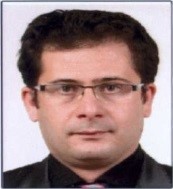 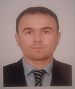 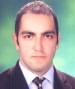               Ahmet KAYA                                            Turgay AKYÜZ                                   Mümin BAYRAMKaracabey Orman İşletme Şefi               Yeniköy Orman İşletme Şefi              Karadağ Orman İşletme Şefi              0533 619 97 04                                   0541 483 65 53			0554 584 96 07KURUM ADIKURUM ADIKURUM ADIKURUM ADIKURUM ADIKURUM ADIKARACABEY ORMAN İŞLETME ŞEFLİĞİKARACABEY ORMAN İŞLETME ŞEFLİĞİKARACABEY ORMAN İŞLETME ŞEFLİĞİKARACABEY ORMAN İŞLETME ŞEFLİĞİKARACABEY ORMAN İŞLETME ŞEFLİĞİKARACABEY ORMAN İŞLETME ŞEFLİĞİKARACABEY ORMAN İŞLETME ŞEFLİĞİTELEFON NOTELEFON NOTELEFON NOTELEFON NOTELEFON NOTELEFON NO0224 676 10 970224 676 10 970224 676 10 970224 676 10 970224 676 10 970224 676 10 970224 676 10 97FAX NOFAX NOFAX NOFAX NOFAX NOFAX NO0224 676 10 970224 676 10 970224 676 10 970224 676 10 970224 676 10 970224 676 10 970224 676 10 97KURUM MAİLKURUM MAİLKURUM MAİLKURUM MAİLKURUM MAİLKURUM MAİLmkemalpaşaisl@ogm.gov.trmkemalpaşaisl@ogm.gov.trmkemalpaşaisl@ogm.gov.trmkemalpaşaisl@ogm.gov.trmkemalpaşaisl@ogm.gov.trmkemalpaşaisl@ogm.gov.trmkemalpaşaisl@ogm.gov.trKURUM AÇIK ADRESİKURUM AÇIK ADRESİKURUM AÇIK ADRESİKURUM AÇIK ADRESİKURUM AÇIK ADRESİKURUM AÇIK ADRESİTavşanlı Mh. İsmet Arı Sokak No:1 KARACABEY/BURSA-16700Tavşanlı Mh. İsmet Arı Sokak No:1 KARACABEY/BURSA-16700Tavşanlı Mh. İsmet Arı Sokak No:1 KARACABEY/BURSA-16700Tavşanlı Mh. İsmet Arı Sokak No:1 KARACABEY/BURSA-16700Tavşanlı Mh. İsmet Arı Sokak No:1 KARACABEY/BURSA-16700Tavşanlı Mh. İsmet Arı Sokak No:1 KARACABEY/BURSA-16700Tavşanlı Mh. İsmet Arı Sokak No:1 KARACABEY/BURSA-16700KURUMUN GÖREV TANIMIKURUMUN GÖREV TANIMIKURUMUN GÖREV TANIMIKURUMUN GÖREV TANIMIKURUMUN GÖREV TANIMIKURUMUN GÖREV TANIMIOrmancılık ,Koruma ,Ağaçlandırma hizmetleriOrmancılık ,Koruma ,Ağaçlandırma hizmetleriOrmancılık ,Koruma ,Ağaçlandırma hizmetleriOrmancılık ,Koruma ,Ağaçlandırma hizmetleriOrmancılık ,Koruma ,Ağaçlandırma hizmetleriOrmancılık ,Koruma ,Ağaçlandırma hizmetleriOrmancılık ,Koruma ,Ağaçlandırma hizmetleriKURUMUN GÖREV TANIMIKURUMUN GÖREV TANIMIKURUMUN GÖREV TANIMIKURUMUN GÖREV TANIMIKURUMUN GÖREV TANIMIKURUMUN GÖREV TANIMIOrmancılık ,Koruma ,Ağaçlandırma hizmetleriOrmancılık ,Koruma ,Ağaçlandırma hizmetleriOrmancılık ,Koruma ,Ağaçlandırma hizmetleriOrmancılık ,Koruma ,Ağaçlandırma hizmetleriOrmancılık ,Koruma ,Ağaçlandırma hizmetleriOrmancılık ,Koruma ,Ağaçlandırma hizmetleriOrmancılık ,Koruma ,Ağaçlandırma hizmetleriKURUMUN GÖREV TANIMIKURUMUN GÖREV TANIMIKURUMUN GÖREV TANIMIKURUMUN GÖREV TANIMIKURUMUN GÖREV TANIMIKURUMUN GÖREV TANIMIOrmancılık ,Koruma ,Ağaçlandırma hizmetleriOrmancılık ,Koruma ,Ağaçlandırma hizmetleriOrmancılık ,Koruma ,Ağaçlandırma hizmetleriOrmancılık ,Koruma ,Ağaçlandırma hizmetleriOrmancılık ,Koruma ,Ağaçlandırma hizmetleriOrmancılık ,Koruma ,Ağaçlandırma hizmetleriOrmancılık ,Koruma ,Ağaçlandırma hizmetleriKURUMUN GÖREV TANIMIKURUMUN GÖREV TANIMIKURUMUN GÖREV TANIMIKURUMUN GÖREV TANIMIKURUMUN GÖREV TANIMIKURUMUN GÖREV TANIMIOrmancılık ,Koruma ,Ağaçlandırma hizmetleriOrmancılık ,Koruma ,Ağaçlandırma hizmetleriOrmancılık ,Koruma ,Ağaçlandırma hizmetleriOrmancılık ,Koruma ,Ağaçlandırma hizmetleriOrmancılık ,Koruma ,Ağaçlandırma hizmetleriOrmancılık ,Koruma ,Ağaçlandırma hizmetleriOrmancılık ,Koruma ,Ağaçlandırma hizmetleriKURUMUN GÖREV TANIMIKURUMUN GÖREV TANIMIKURUMUN GÖREV TANIMIKURUMUN GÖREV TANIMIKURUMUN GÖREV TANIMIKURUMUN GÖREV TANIMIOrmancılık ,Koruma ,Ağaçlandırma hizmetleriOrmancılık ,Koruma ,Ağaçlandırma hizmetleriOrmancılık ,Koruma ,Ağaçlandırma hizmetleriOrmancılık ,Koruma ,Ağaçlandırma hizmetleriOrmancılık ,Koruma ,Ağaçlandırma hizmetleriOrmancılık ,Koruma ,Ağaçlandırma hizmetleriOrmancılık ,Koruma ,Ağaçlandırma hizmetleriKURUMUN GÖREV TANIMIKURUMUN GÖREV TANIMIKURUMUN GÖREV TANIMIKURUMUN GÖREV TANIMIKURUMUN GÖREV TANIMIKURUMUN GÖREV TANIMIOrmancılık ,Koruma ,Ağaçlandırma hizmetleriOrmancılık ,Koruma ,Ağaçlandırma hizmetleriOrmancılık ,Koruma ,Ağaçlandırma hizmetleriOrmancılık ,Koruma ,Ağaçlandırma hizmetleriOrmancılık ,Koruma ,Ağaçlandırma hizmetleriOrmancılık ,Koruma ,Ağaçlandırma hizmetleriOrmancılık ,Koruma ,Ağaçlandırma hizmetleriKURUMUN GÖREV TANIMIKURUMUN GÖREV TANIMIKURUMUN GÖREV TANIMIKURUMUN GÖREV TANIMIKURUMUN GÖREV TANIMIKURUMUN GÖREV TANIMIOrmancılık ,Koruma ,Ağaçlandırma hizmetleriOrmancılık ,Koruma ,Ağaçlandırma hizmetleriOrmancılık ,Koruma ,Ağaçlandırma hizmetleriOrmancılık ,Koruma ,Ağaçlandırma hizmetleriOrmancılık ,Koruma ,Ağaçlandırma hizmetleriOrmancılık ,Koruma ,Ağaçlandırma hizmetleriOrmancılık ,Koruma ,Ağaçlandırma hizmetleriKURUMUN GÖREV TANIMIKURUMUN GÖREV TANIMIKURUMUN GÖREV TANIMIKURUMUN GÖREV TANIMIKURUMUN GÖREV TANIMIKURUMUN GÖREV TANIMIOrmancılık ,Koruma ,Ağaçlandırma hizmetleriOrmancılık ,Koruma ,Ağaçlandırma hizmetleriOrmancılık ,Koruma ,Ağaçlandırma hizmetleriOrmancılık ,Koruma ,Ağaçlandırma hizmetleriOrmancılık ,Koruma ,Ağaçlandırma hizmetleriOrmancılık ,Koruma ,Ağaçlandırma hizmetleriOrmancılık ,Koruma ,Ağaçlandırma hizmetleriKURUMUN GÖREV TANIMIKURUMUN GÖREV TANIMIKURUMUN GÖREV TANIMIKURUMUN GÖREV TANIMIKURUMUN GÖREV TANIMIKURUMUN GÖREV TANIMIOrmancılık ,Koruma ,Ağaçlandırma hizmetleriOrmancılık ,Koruma ,Ağaçlandırma hizmetleriOrmancılık ,Koruma ,Ağaçlandırma hizmetleriOrmancılık ,Koruma ,Ağaçlandırma hizmetleriOrmancılık ,Koruma ,Ağaçlandırma hizmetleriOrmancılık ,Koruma ,Ağaçlandırma hizmetleriOrmancılık ,Koruma ,Ağaçlandırma hizmetleriKURUMUN GÖREV TANIMIKURUMUN GÖREV TANIMIKURUMUN GÖREV TANIMIKURUMUN GÖREV TANIMIKURUMUN GÖREV TANIMIKURUMUN GÖREV TANIMIOrmancılık ,Koruma ,Ağaçlandırma hizmetleriOrmancılık ,Koruma ,Ağaçlandırma hizmetleriOrmancılık ,Koruma ,Ağaçlandırma hizmetleriOrmancılık ,Koruma ,Ağaçlandırma hizmetleriOrmancılık ,Koruma ,Ağaçlandırma hizmetleriOrmancılık ,Koruma ,Ağaçlandırma hizmetleriOrmancılık ,Koruma ,Ağaçlandırma hizmetleriKURUMUN GÖREV TANIMIKURUMUN GÖREV TANIMIKURUMUN GÖREV TANIMIKURUMUN GÖREV TANIMIKURUMUN GÖREV TANIMIKURUMUN GÖREV TANIMIOrmancılık ,Koruma ,Ağaçlandırma hizmetleriOrmancılık ,Koruma ,Ağaçlandırma hizmetleriOrmancılık ,Koruma ,Ağaçlandırma hizmetleriOrmancılık ,Koruma ,Ağaçlandırma hizmetleriOrmancılık ,Koruma ,Ağaçlandırma hizmetleriOrmancılık ,Koruma ,Ağaçlandırma hizmetleriOrmancılık ,Koruma ,Ağaçlandırma hizmetleriKURUMUN GÖREV TANIMIKURUMUN GÖREV TANIMIKURUMUN GÖREV TANIMIKURUMUN GÖREV TANIMIKURUMUN GÖREV TANIMIKURUMUN GÖREV TANIMIOrmancılık ,Koruma ,Ağaçlandırma hizmetleriOrmancılık ,Koruma ,Ağaçlandırma hizmetleriOrmancılık ,Koruma ,Ağaçlandırma hizmetleriOrmancılık ,Koruma ,Ağaçlandırma hizmetleriOrmancılık ,Koruma ,Ağaçlandırma hizmetleriOrmancılık ,Koruma ,Ağaçlandırma hizmetleriOrmancılık ,Koruma ,Ağaçlandırma hizmetleri